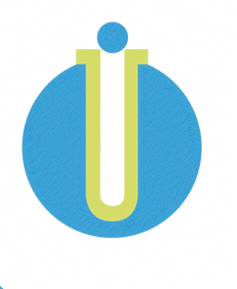 GÖREV DAĞILIM LİSTESİGÖREV DAĞILIM LİSTESİGüncelleme Tarihi:02 03 2016GÖREV DAĞILIM LİSTESİGüncelleme Tarihi:GÖREV DAĞILIM LİSTESİBirimi : ÖĞRETİM ÜYESİ YETİŞTİRME PROGRAMI (ÖYP) KURUM KOORDİNATÖRLÜĞÜBirimi : ÖĞRETİM ÜYESİ YETİŞTİRME PROGRAMI (ÖYP) KURUM KOORDİNATÖRLÜĞÜBirimi : ÖĞRETİM ÜYESİ YETİŞTİRME PROGRAMI (ÖYP) KURUM KOORDİNATÖRLÜĞÜBirimi : ÖĞRETİM ÜYESİ YETİŞTİRME PROGRAMI (ÖYP) KURUM KOORDİNATÖRLÜĞÜBirimi : ÖĞRETİM ÜYESİ YETİŞTİRME PROGRAMI (ÖYP) KURUM KOORDİNATÖRLÜĞÜADI- SOYADIUNVANIGÖREVLERİKİME BAĞLIGÖREVDE OLMADIĞI ZAMAN YERİNEVEKALETEDECEK PERSONELHasan TÜREYrd. Doç. Dr.Harcama YetkilisiProf. Dr. Şevket Metin KARARektör YardımcısıYokGülnur USTA MERTBilgisayar İşletmeniGerçekleştirme GörevlisiKoordinatörYrd.Doç. Dr. Hasan TÜREKoordinatör